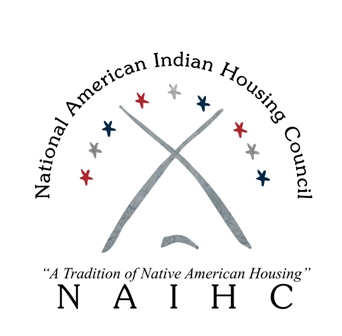 NAIHC 2019 Q4 Update (edited October 9, 2019)Update on HUD GrantsFY 2018 & 2019 $200 Million Competitive Grant NOFAApplications were submitted on August 8, 2019If awards follow normal review time, would be notified in early/mid NovemberFY 2018 ICDBG – awards announced to 85 tribes on June 27thFY 2019 ICDBG ($65M) TBD – expected to be issued sometime after Competitive Grant awards, HUD has indicated it should be out by end of calendar year.NAIHC News:Pathways Home trainings throughout 2018, more to come in 2019Curriculum updated in Spring 2018Over 1,000 booklets were printed and made availableNew print runs still occurring, and materials may be available upon request2019 trainings:October 21-25 in OKC; November 18-22 in SpokaneTravel scholarships likely availableFollowing up at 6- and 12-month intervals with trainees to gauge impactLeadership Institute online learningLaunch has been delayed, but looking at launching Indian Housing Management course this OctoberOnline Pathways course starting development (Q1 2020 launch)Hopeful to produce 3 LI courses each yearNAIHC Events:Legal Symposium 2019: December 9-10 (Mon-Tuesday) at Bally’s. NOTE THE DATE CHANGE!This year, Monday and Tuesday are full conference daysMonday AM opening session, Monday PM Breakouts and Legislative Committee meeting, Monday evening receptionTuesday AM breakout session, Lawyers Luncheon, Tuesday PM closing session2020 Legislative Conference: February 24-26, Washington DC2020 Annual Convention and Members Meeting: May 5-7, Seattle, WAOther Meetings/Trainings:HUD Crime Prevention Conference: February 3-5, Denver, COHUD Housing Summit: March 24-26, San Diego, CALeadership Institute:October 21 – 25, Pathways Home | Oklahoma City, OKNovember 5 – 7, NTCCP - NAHASDA LIHTC | Chandler, AZDecember 9-11, Environmental Compliance | Las Vegas, NV (in conjunction with Legal Symposium) HUD Regional Trainings: Over 30 planned in 2019Oct. 8-9 | Labor Standards | Tulsa, OKNov. 5-6 | Developing and Financing Infrastructure | Phoenix, AZNovember 18-22, Pathways Home | Spokane, WADec. 4-5 | Basic Financial Management | Sacramento, CAMore being added as approved by HUDCheck NAIHC’s website/calendar 	World Indigenous Housing Conference: POSTPONED Legislative Updates:Tribal Housing Legislation:NAHASDA: Congressman Denny Heck expected to introduce in OctoberDraft bill expected to include provisions impacting 184 court jurisdiction issues, USDA program improvements, homebuyer counseling grants eligibility, increased TDC allowances for energy efficient homes, and other small non-NAHASDA improvementsHUD-VASH PASSED in Senate!Full Senate passed S. 257 on June 28thIdentical House companion bill introduced in MayWorking with Representatives to push the bill through Financial Services CommitteeWill be contacting members through our new advocacy platform about how they can help (see below)Continuum of Care billWould make tribes eligible for HUD’s Continuum of Care grantsPassed out of House Financial Services CommitteeBipartisan support in both House and SenateFY 2020 AppropriationsFY 2020 President’s Budget:President’s budget would make substantial cuts to many federal programs that impact tribal housingFY 2020 Appropriations:House passed THUD Approps on June 25thIncludes increases to tribal housing programs:Increases IHBG Formula funding to $671Maintains $100 Million for IHBG CompetitiveIncreases $80 Million for ICDBGIncreases Tribal HUD-VASH back up to $5 MillionSenate passed THUD Approps in SeptemberMostly level funding, with cut to tribal HUD-VASHCR (continuing resolution) passed providing through November 21Still time to advocate for final funding levels, preferring the House levelsSig-up for NAIHC’s new Advocacy online platformTo sign up, text NAIHC to 52886.Once signed up, you will receive notifications from NAIHC anytime we need advocates to send letters to the HillLetters will be completely automated that you can send to your Senator or Representatives with the push of a button!Overall reminders:Sign up for newsletter by email every two weeks for recent updatesLegislative CommitteeNext calls: November 7, December 9 (in-person)Encourage vendors, product and service providers serving Indian country to become exhibitors at NAIHC events and/or Associate Members!